                                                                                                                В регистр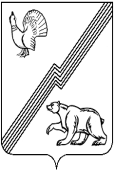 ДЕПАРТАМЕНТ ФИНАНСОВ АДМИНИСТРАЦИИ ГОРОДА ЮГОРСКА  Ханты-Мансийского автономного округа – Югры  ПРИКАЗот  8 сентября 2021 года 								№   38пО внесении изменений в приказ директора департаментафинансов  от 27.01.2021 № 5п «Об утверждении Типовых форм соглашений между главным распорядителемсредств бюджета города Югорска и юридическим лицом,индивидуальным предпринимателем, физическим лицом – производителем товаров, работ, услуг, некоммерческой организацией, не являющейся государственным (муниципальным) учреждением о предоставлении субсидий из бюджета города Югорска» В соответствии с Постановлением Правительства  Российской Федерации от 18.09.2020 № 1492 «Об общих требованиях к нормативным правовым актам, муниципальным правовым актам, регулирующим предоставление субсидий, в том числе грантов в форме субсидий, юридическим лицам, индивидуальным предпринимателям, а также физическим лицам-производителям товаров, работ, услуг, и о признании утратившими  силу некоторых актов Правительства Российской Федерации и отдельных положений некоторых актов Правительства Российской Федерации» приказываю:           1. Внести в приказ директора департамента финансов  от 27.01.2021 № 5п «Об утверждении  Типовых форм соглашений между главным распорядителем средств бюджета города Югорска и юридическим лицом, индивидуальным предпринимателем, физическим лицом  – производителем товаров, работ, услуг, некоммерческой  организацией, не являющейся государственным  (муниципальным) учреждением о предоставлении субсидий  из бюджета города Югорска» следующие изменения:          1.1. В  Приложении 1:          1.1.1. Пункт 1.1 изложить в следующей редакции:«1.1. Предметом настоящего Соглашения является предоставление избюджета города   Югорска в 20__ году / 20__-20__ годах субсидии в целях: ______________________________________________________________________          (указывается цель предоставления субсидии)(далее – Субсидия).»        1.1.2. В подпункте 4.1.5 пункта 4.1  слова «в соответствии с 4.1.4» заменить словами «в соответствии с подпунктом 4.1.4».         1.2. В приложении 2:         1.2.1. Пункт 1.1 изложить в следующей редакции:«1.1. Предметом настоящего Соглашения является предоставление избюджета города   Югорска в 20__ году / 20__-20__ годах субсидии в целях: _______________________________________________________________________          (указывается цель предоставления субсидии)(далее – Субсидия).».        1.2.2. В подпункте 3.1.2 пункта 3.1 слова «настоящему Порядку» заменить словами «настоящему Соглашению».         1.2.3. В подпункте 4.1.5 пункта 4.1 слова «в соответствии с 4.1.4» заменить словами «в соответствии с подпунктом 4.1.4 пункта 4.1».          1.3. В приложении 3:         1.3.1. В подпункте  4.1.6.1.3  пункта 4.1.6.1 слова «подпунктом 4.3.11» заменить словами «подпунктом 4.3.7».         1.3.2. В подпункте 7.4.4  пункта 7.4  слова  «приложением5» заменить словами «приложением 7».         2. Опубликовать приказ в официальном печатном издании города Югорска и разместить на официальном сайте города Югорска.3. Настоящий приказ вступает в силу после его официального опубликования.  Директор департамента финансов                                         И.Ю. Мальцева                                                  